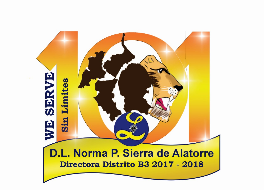 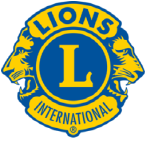 THE LIONS CLUBS INTERNATIONALDISTRITO B-3D.L. NORMA PATRICIA SIERRA DE ALATORREDIRECTORA DISTRITAL DE LOS COMITÉS DE DAMASEJERCICIO  2017-2018INFORME MENSUAL COMITÉ DE DAMAS   INFORME DEL MES DE_________________DE LA DIRECTORA DEL COMITÉ DE DAMASClub de Leones _________________________________________Región________Zona ___________Nombre de la Directora_________________________________________________________________MEMBRECIA DEL COMITÉ DE DAMAS                                                                    Esposas de Socios____________                                                                                                             Activas (viudas y voluntarias)  ____________									                                        Total: ____________Juntas Realizadas______ Tema de Instrucción LeonÍstica____________________________________________________________________________________________________________________________________________________________Nombre del Instructor(a) _______________________________________________________________________OBRAS ASISTENCIALES RECAUDACION DE FONDOS (mini-té, rifas, donativos, colectas de ropa, medicinas, Víveres, etc.)ACTIVIDADES LEONISTICAS Y/O INTERCLUBES (ASISTENCIA)RECIBIMOS LALS VISITAS DE LAS SIGUIENTES AUTORIDADES LEONISTICAS              SECRETARIA                                            DIRECTORA                                             TESORERA_____________________________               _________________________                         _____________________              NOMBRE Y FIRMA                                                      NOMBRE Y FIRMA                                                     NOMBRE Y FIRMA                                                                                                                          FECHA: __________________________            VISIÓN SIN LÍMITES                                      ¡NOSOTROS SERVIMOS!ORIGINAL: Directora Distrital de los Comités de DamasC.C.P.:         Secretaria Distrital de los Comités de Damas                       Vice-Directora Distrital                         Segunda Vice-Directora Distrital                        Secretaria de Administración de Proyectos                        Coordinadora de Región                         Coordinadora de Zona                         Club de Leones                         Archivo del Comité de Damas  CONCEPTOVALORPERSONASHORASCONCEPTOVALOR  BENEFICIADASHOMBRE                                                   T O T A L E S  :ACTIVIDADIMPORTEHORASINVERTIDAS                                                                        T O T A L :EVENTOSEDEDIRECTORAVICEDIRECTORASECRETARIATESORERAOTRASDAMASFECHANOMBRECARGOFECHA